Р Е Ш Е Н И ЕСобрания депутатов муниципального образования«Себеусадское сельское поселение»№ 148 от 29 марта 2018 годаО внесении изменений и дополнений  в Уставмуниципального образования «Себеусадское  сельское поселение»Руководствуясь Федеральным законом от 06 октября . № 131-ФЗ «Об общих принципах организации местного самоуправления в Российской Федерации», Собрание депутатов муниципального образования «Себеусадское сельское поселение» РЕШИЛО:1.Внести в Устав муниципального образования «Себеусадское  сельское поселение», утвержденный решением Собрания депутатов муниципального образования «Себеусадское  сельское поселение» № 26 от 23.12.2009 г. следующие изменения и дополнения:1.1.Пункт 18 части 1статьи 6 изложить в следующей редакции:«18)  утверждение правил благоустройства территории поселения, осуществление контроля за их соблюдением, организация благоустройства территории поселения в соответствии с указанными правилами, а также организация использования, охраны, защиты, воспроизводства городских лесов, лесов особо охраняемых природных территорий, расположенных в границах населенных пунктов поселения;»;1.2. Часть 1 статьи 7 дополнить пунктом 15 следующего содержания:«15) оказание содействия развитию физической культуры и спорта инвалидов, лиц с ограниченными возможностями здоровья, адаптивной физической культуры и адаптивного спорта.»;1.3. В части 1 статьи 8:а) дополнить пунктом 5.3 следующего содержания:«5.3) полномочия в сфере стратегического планирования, предусмотренными Федеральным законом от 28 июня 204 года №172 – ФЗ «О стратегическом планировании в Российской Федерации»;»; 	б) пункт 7 изложить в следующей редакции:«7) организация сбора статистических показателей, характеризующих состояние экономики и социальной сферы муниципального образования, и представление указанных данных органам государственной власти в порядке, установленном Правительством Российской Федерации;»;1.4. В статье 17: а) наименование изложить в следующей редакции:«Статья 17 . Публичные слушания, общественные обсуждения»;б) часть 3 изложить в следующей редакции:«3. На публичные слушания должны выноситься:1) проект устава поселения, а также проект муниципального нормативного правового акта о внесении изменений и дополнений в данный Устав, кроме случаев, когда в устав поселения вносятся изменения в форме точного воспроизведения положений Конституции Российской Федерации, федеральных законов, Конституции Республики Марий Эл или законов Республики Марий Эл в целях приведения данного устава в соответствие с этими нормативными правовыми актами;2) проект местного бюджета и отчет о его исполнении;2.1) проект стратегии социально-экономического развития муниципального образования;3) вопросы о преобразовании муниципального образования, за исключением случаев, если в соответствии со статьей 13 настоящего Федерального закона для преобразования муниципального образования требуется получение согласия населения муниципального образования, выраженного путем голосования либо на сходах граждан.»;в) в абзаце первом части 4 слова «Порядок организации и проведения публичных слушаний» заменить словами «Порядок организации и проведения публичных слушаний по проектам и вопросам, указанным в части 3 настоящей статьи,»;г) дополнить частью 6 следующего содержания:«6. По проектам генеральных планов, проектам правил землепользования и застройки, проектам планировки территории, проектам межевания территории, проектам правил благоустройства территорий, проектам, предусматривающим внесение изменений в один из указанных утвержденных документов, проектам решений о предоставлении разрешения на условно разрешенный вид использования земельного участка или объекта капитального строительства, проектам решений о предоставлении разрешения на отклонение от предельных параметров разрешенного строительства, реконструкции объектов капитального строительства, вопросам изменения одного вида разрешенного использования земельных участков и объектов капитального строительства на другой вид такого использования при отсутствии утвержденных правил землепользования и застройки проводятся общественные обсуждения или публичные слушания, порядок организации и проведения которых определяется нормативным правовым актом представительного органа муниципального образования с учетом положений законодательства о градостроительной деятельности.»;1.5. В части 1 статьи 26:а) пункт 4 изложить в следующей редакции: «4) утверждение стратегии социально-экономического развития муниципального образования;»;б) дополнить пунктом 11 следующего содержания:«11) утверждение правил благоустройства территории муниципального образования.»;1.6. Часть 6 статьи 31 изложить в следующей редакции:«6.В случае, если глава муниципального образования, полномочия которого прекращены досрочно на основании правового акта высшего должностного лица Республики Марий Эл  (руководителя высшего исполнительного органа государственной власти Республики Марий Эл ) об отрешении от должности главы муниципального образования либо на основании решения представительного органа муниципального образования об удалении главы муниципального образования в отставку, обжалует данные правовой акт или решение в судебном порядке, представительный орган муниципального образования не вправе принимать решение об избрании главы муниципального образования, избираемого представительным органом муниципального образования из своего состава, до вступления решения суда в законную силу.»;1.7.Абзац второй части 1 статьи 50 изложить в следующей редакции: «Размер платежей в порядке  самообложения граждан устанавливается в абсолютной величине равным для всех жителей поселения(населенного пункта, входящего в состав поселения), за исключением отдельных категорий граждан, численность которых не может превышать 30 процентов от общего числа жителей поселения(населенного пункта, входящего в состав поселения) и для которых размер платежей может быть уменьшен.»;1.8. Часть 2 статьи 50 изложить в следующей редакции: «2.Вопросы введения и использования указанных в части 1 настоящей статьи разовых платежей граждан решаются на местном референдуме, а в случаях, предусмотренного пунктом 4.1 части 1 статьи 25.1 Федерального закона, на сходе граждан.».Поручить Главе муниципального образования «Себеусадское сельское поселение», Председателю Собрания депутатов муниципального образования «Себеусадское сельское поселение» направить настоящее решение на государственную регистрацию в Управление Министерства юстиции Российской Федерации по Республике Марий Эл.Изменения в Устав муниципального образования «Себеусадское сельское поселение» подлежат официальному обнародованию после их государственной регистрации и  вступают в силу после их официального  обнародования.Глава муниципального образования«Себеусадское сельское поселение»,Председатель Собрания депутатов                                   И.П.Владимирова   «Волаксола ялкундем» муниципальный образованийын депутатше- влакын  Погынжо425146,  Морко район, Волаксола ял Колхозный урем, 4 тел. (83635) 9-35-87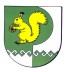 Собрание депутатовмуниципального образования«Себеусадское сельское поселение»425146, Моркинский район, д.Себеусад, ул.Колхозная, д.4 тел. (83635)9-35-87